Nombre de la actividad: Final Torneo Municipal.Actividad: Esta tarde nuestro alcalde municipal Dr. José Rigoberto Mejía acompañado de miembros de la Comisión Deportiva Municipal presenciaron la semi final del Torneo Municipal Copa El Limón edición 2020 el cuál se disputó entre el Equipo de La Alcaldía Municipal y C.D. Flamenco.                                               Fecha: 9 de enero de 2021.                                                                                               Ubicación: Caserío El Limón.                                                                                                        Hora: 4:30pm.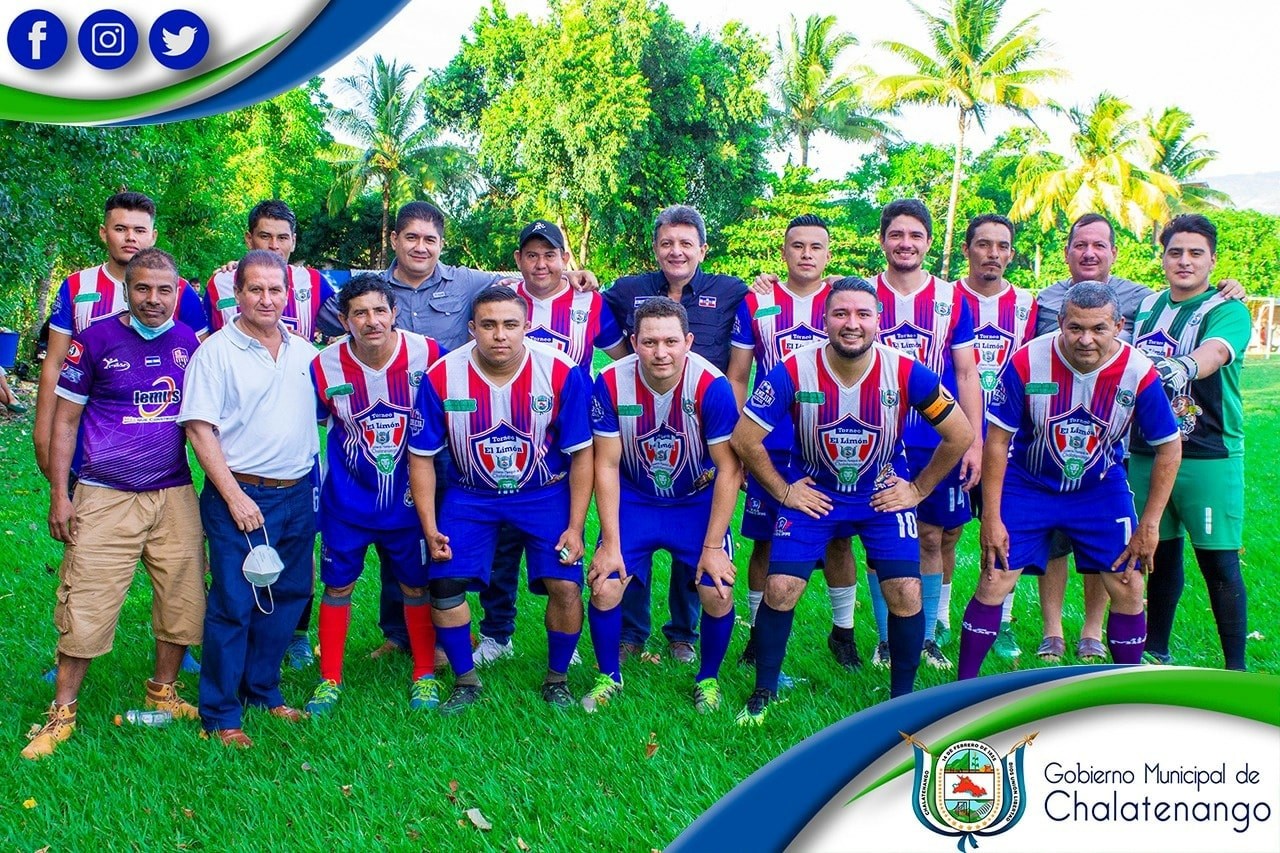 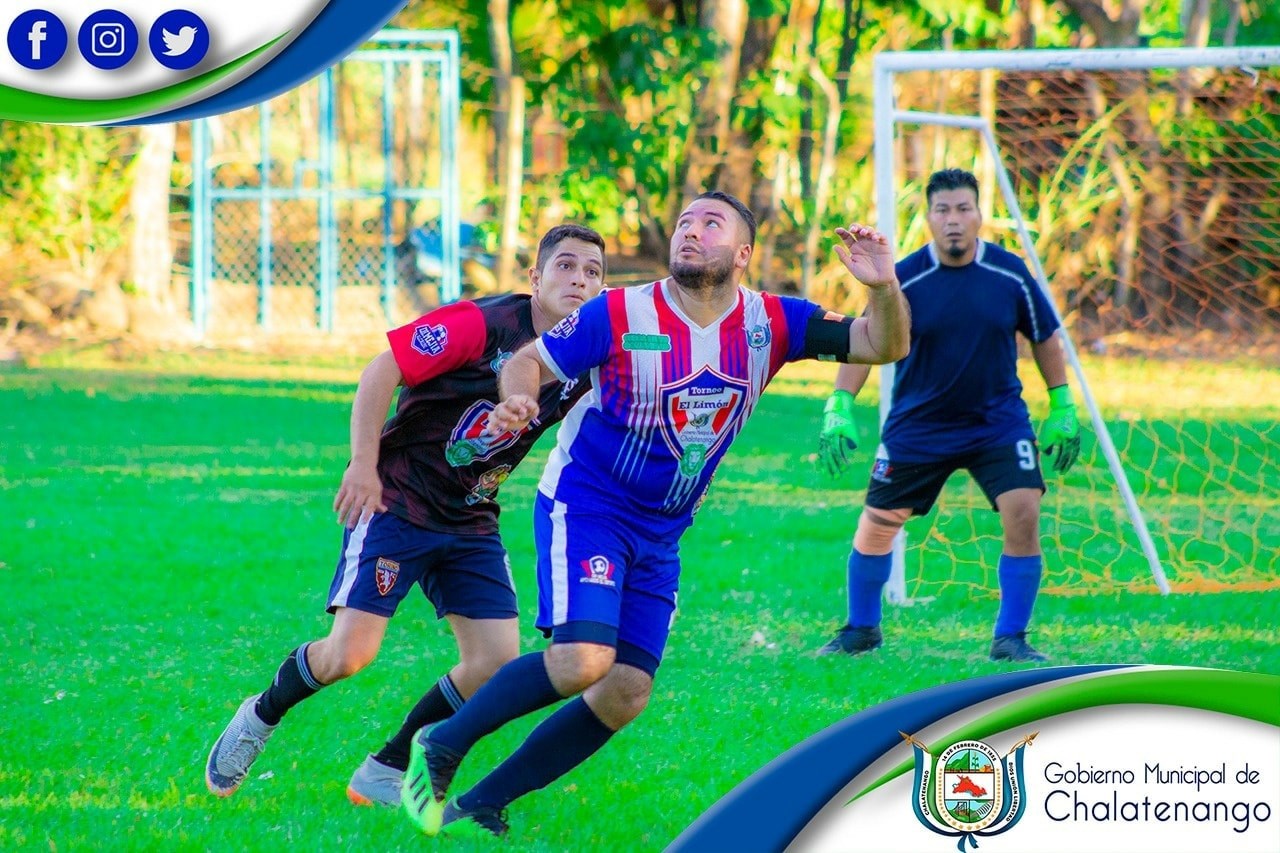 